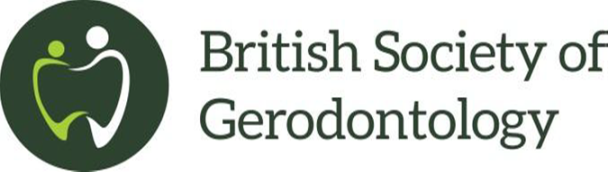                   Registered charity: 1118671                  www.gerodontology.comHistory of The British Society of Gerodontology (BSG)BSG was formed in the late 1980s as The Gerodontic Study Group (GSG) by Professor Emeritus Robin Heath. In these early stages, Robin formed a steering group of Bob Yemm, Tony Newton, Janice Fiske and Denise Mattin and it started from there.  Other leading dentists dedicated to older people’s dentistry soon became involved. The aim was to forward learning, teaching and research in the field of Gerodontology Robin was Head of Prosthetic Dentistry at The Royal London Hospital Medical College, and had established an innovative MSc in Gerodontics, which attracted many postgraduate students from every branch of dentistry, both within the UK and oversees. Publication of the research undertaken as part of this Masters degree course, contributed significantly to the development of Gerodontology. Robin became inaugural President of the society in 1990, and the first editor of Gerodontology, ‘the international journal of dental geriatrics’. The society flourished and developed as a specialist society At the AGM on 6th December 1996, a name change was agreed and the GSG became The British Society of Gerodontology (BSG)In 2001, with an aim to increase DCP membership and involvement, BSG welcomed its first DCP, Hilary Maynard, to the Executive Committee In April 2007, charitable status was awarded In 2014, a new website was launched along with a new logoIn 2016, our President Elect is Rosalyn Davies, a registered DCP and Service Manager So what will the future look like as we progress over the next twenty-five years? Having been a BSG member since its beginning, I am truly delighted and honoured to be the 26th President. My view for the future would be to develop closer collaboration with our UK sibling society, The British Society of Disability and Oral Health (BSDH): for BSG and BSDH to work towards synergy for the advancement of Special Care Dentistry for Older People, would be a worthy silver anniversary celebrationHeather Lloyd26th President of The British Society of GerodontologyJune 2016PAST PRESIDENTS1990-1991     Professor Robin Heath1991-1992     Professor Alan Harrison1992-1993     Arnold Franks1993-1994     Professor Frazer McCord1994-1995     Jean Kinsey1995-1996     Professor Angus Walls1996-1997     Janice Fiske1997-1998     Peter Frost1998-1999     Professor Robin Basker1999-2000     Jim Newton2000-2001     John Collis2001-2002     Denise Mattin2002-2003     Heather Frenkel2003-2004     David Davis2004-2005     Francis Burke2005-2006     Janet Griffiths2006-2007     Debbie Lewis2007-2008     Professor Paul Wright2008-2009     Nicola Pearson2009-2010     David Russell2010-2011     Vicki Jones2011-2012     Tim Friel2012-2013     Barbara Hylton2013-2014     Mark Taylor2014-2015     Geraldine Russell2015-2016     Heather Lloyd